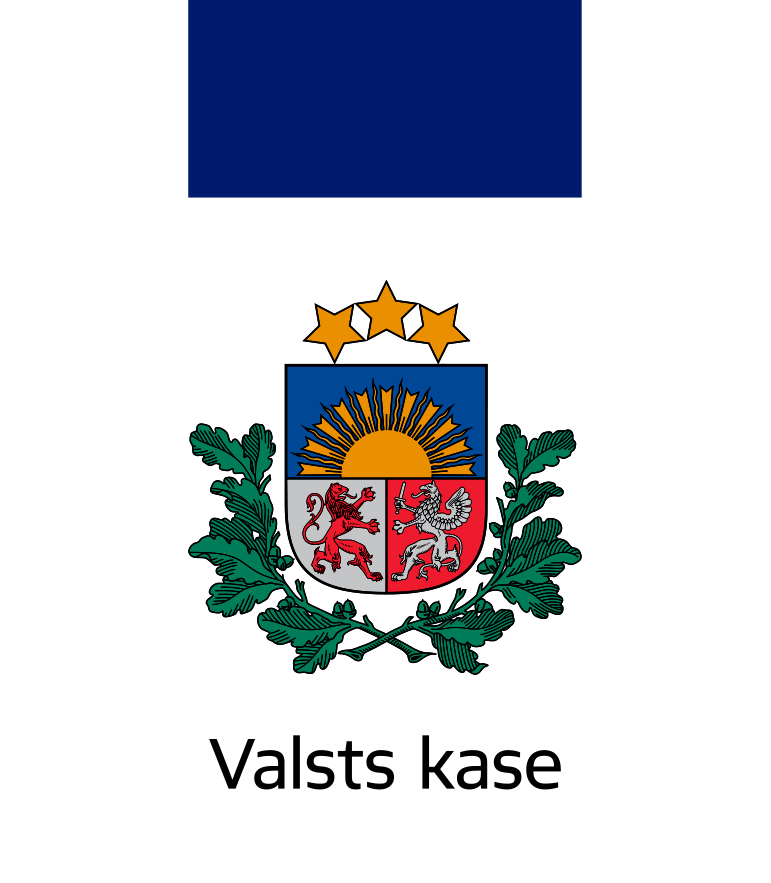 Skaidrojums atsevišķu darījumu uzskaitei 2019.gadāJautājumi un atbildesPamatlīdzekļu pārklasifikācijaAtbilde:Ja izvērtējot  ilgtermiņa nefinašu aktīvu atlikumu 2019.gada 1.janvārī konstatē, ka aktīvs pēc būtības nav uzskaitīts pareizajā kontā (iepriekšējo pārskata periodu kļūda), pārklasifikāciju veic šādā kārtībā:Ja pārklasifikācija atbilst Ministru kabineta noteikumu Nr. 87 “Grāmatvedības uzskaites kārtība budžeta iestādēs” 4.pielikumā noteiktajam, tad pārklasificē aktīva sākotnējo vērtību, uzkrāto nolietojumu un vērtības samazinājumu un uzrāda 2019.gada pārskatā pielikumā par kontu pārklasifikāciju:Piemēram,D 1220 Tehnoloģiskās iekārtas un mašīnas 			10 000 EURK 1239 Pārējie pamatlīdzekļi 					10 000 EURD 1293 Pārējo pamatlīdzekļu uzkrātais nolietojums		5 000 EURK 1292 Tehnoloģisko iekārtu un mašīnu uzkrātais nolietojums							5 000 EURJa pārklasifikācija neatbilst Ministru kabineta noteikumu Nr. 87 4.pielikumā noteiktajam, tad izvērtē, vai pārklasifikācijas summa ir būtiska atbilstoši Valsts kases noteiktajam būtiskuma līmenim.Piemēram, būtiskuma līmenis – 3 000 EUR: ja aktīva sākotnējā vērtība ir 10 000 EUR, tad sākotnējās vērtības, uzkrātā nolietojuma un vērtības samazinājuma pārklasifikāciju uzrāda pārskatā kā 2019.gada darījumu un sniedz skaidrojumu gada pārskata pielikuma V12.piezīmē. ja aktīva sākotnējā vērtība ir 1 000 EUR, tad sākotnējās vērtības, uzkrātā nolietojuma un vērtības samazinājuma pārklasifikāciju uzrāda pārskatā kā 2019.gada darījumu.Atbilde:Ja konstatēta iepriekšējo pārskata periodu kļūda, klasificējot aktīvu nepareizā kontā, pārklasificētā aktīva uzkrāto nolietojumu pārrēķina par periodu kopš aprēķina uzsākšanas līdz 2018.gada 31.decembrim un izvērtē, vai korekcijas summa ir būtiska atbilstoši Valsts kases noteiktajam būtiskuma līmenim.Piemēram, būtiskuma līmenis – 3 000 EUR:ja nolietojuma korekcijas summa ir 4 000 EUR (ir būtiska), tad par šo summu koriģē 2019.gada pārskata sākuma atlikumu un iegrāmato:D 3510 Iepriekšējo pārskata gadu budžeta izpildes rezultāts		 4 000 EURK 1292 Tehnoloģisko iekārtu un mašīnu uzkrātais nolietojums			4 000 EURja nolietojuma korekcijas summa ir 500 EUR (nav būtiska), tad šo summu pārskatā uzrāda kā 2019.gada darījumu un iegrāmato:D 8761 Iepriekšējo gadu kļūdas 	500 EURK 1292 Tehnoloģisko iekārtu un mašīnu uzkrātais nolietojums				500 EURPēc nolietojuma pārrēķina aktīva atlikušo vērtību atzīst izdevumos lineāri aktīva atlikušajā lietderīgās lietošanas laikā un uzrāda pārskatā kā attiecīgā pārskata perioda darījumu:D 7000 Pamatdarbības izdevumiK 1292 Tehnoloģisko iekārtu un mašīnu uzkrātais nolietojumsJa izvērtē, ka aktīva pārklasifikācija uz citu kontu nepieciešama, jo Ministru kabineta noteikumi Nr. 87 “Grāmatvedības uzskaites kārtība budžeta iestādēs” nosaka citus aktīvu klasifikācijas nosacījumus nekā iepriekš spēkā esošie normatīvie akti (Ministru kabineta noteikumi Nr.1486 “Kārtība, kādā budžeta iestādes kārto grāmatvedības uzskaiti”), tad pārklasificētā aktīva uzkrāto nolietojumu 2019.gada 1.janvārī nepārrēķina, bet pārskata atlikušo lietderīgās lietošanas laiku un atlikušo vērtību atzīst izdevumos lineāri aktīva atlikušajā lietderīgās lietošanas laikā un uzrāda pārskatā kā attiecīgā pārskata perioda darījumu:D 7000 Pamatdarbības izdevumiK 1292 Tehnoloģisko iekārtu un mašīnu uzkrātais nolietojumsAtbilde:Sākotnēji atzīstot un katra pārskata gada beigās vērtē, kurā kontā uzskaitīt zemi un būves. Zemes gabalus, kuri nav lietderīgi izmantojami un nodrošina zemes piederības nepārtrauktību, klasificē pamatlīdzekļu sastāvā.Atbilde:Atbilstoši MK 13.02.2019. noteikumu Nr.87 “Grāmatvedības uzskaites kārtība budžeta iestādēs” 22.punktam iestāde vērtē vai izpildās aktīvu atzīšanas vispārīgie kritēriji un atbilstoši tam veic to uzskaiti.  Ja zemi iznomā to uzskaita ieguldījumu īpašuma sastāvā, saskaņā ar MK Nr. 87 66.punktā noteikto.Atbilde:Iestāde vērtē, vai zeme zem dzīvojamās ēkas tiks izmantota funkciju nodrošināšanai vai iznomāšanai ārpus vispārējās valdības sektora struktūrām (MK Nr. 87 65. un 66. punkts). Ja zemes domājamās daļas iznomātas ārpus vispārējās valdības sektora struktūrām, tad aktīvu klasificē ieguldījuma īpašumu sastāvā.Atsevišķas zemes un būvju daļas atbilstoši to lietošanas mērķim grāmatvedības uzskaitē nav jānodala, klasifikācijas kritērijus attiecina uz uzskaites vienību kopumā.Atbilde:Lai klasificētu aktīvu, jāizvērtē vairāki kritēriji:Vai atbilst aktīva atzīšanas kritērijiem?Ja neatbilst MK noteikumos Nr.87 noteiktajiem aktīvu atzīšanas kritērijiem, aktīvu izslēdz no uzskaites, saglabājot uzskaiti daudzuma vienībās atsevišķā reģistrā inventarizācijas vajadzībām.D 1290 Pamatlīdzekļu uzkrātais nolietojums un vērtības samazinājumsK 1210 Zeme un būvesD 8611 Izdevumi no nefinanšu aktīvu norakstīšanas un likvidēšanasK 1210 Zeme un būvesJa aktīvs atbilst aktīvu atzīšanas kritērijiem, turpina izvērtēt aktīva klasifikāciju. Kāds ir aktīva izmantošanas mērķis?Aktīvu klasificē pamatlīdzekļu sastāvā, ja tas atbilst MK noteikumu Nr.87 26.punkta un 65.punkta kritērijiem.Aktīvu klasificē ieguldījumu īpašumu sastāvā, ja tas atbilst MK noteikumu Nr.87 26.punkta un 66.punkta prasībām.Aktīvu klasificē kā ieguldījuma īpašumu arī tad, ja nav zināms tā izmantošanas mērķis. Aktīvu klasificē krājumu sastāvā, ja tas paredzēts atsavināšanai saskaņā ar MK noteikumu Nr.87 156.punkta prasībām.Pārskata perioda beigās vērtē, vai aktīvam pastāv vērtības samazinājuma pazīmes.Atbilde:Aktīva klasificēšanai izvērtē zemes un būvju izmantošanas mērķi un klasificē pamatlīdzekļu sastāvā, ja tās izmanto funkciju izpildei (piemēram, nodrošināt veselības aprūpes pieejamību). Ja zemi un būves neizmanto funkciju izpildei, tad tās klasificē ieguldījuma īpašumu sastāvā.Izvērtējuma veikšanai jāņem vērā gan ārējos, gan pašvaldības iekšējos normatīvos aktos noteiktos īpašumu lietošanas mērķus.Ilgtermiņa aktīva vērtības samazinājumsAtbilde:Atbilstoši MK 13.02.2019. noteikumu Nr.87 “Grāmatvedības uzskaites kārtība budžeta iestādēs” 65. un 77. punktam pašvaldībai jāizvērtē būvju lietošanas mērķis un jāklasificē pamatlīdzekļu sastāvā, ja tās izmanto funkciju izpildei (piemēram, nodrošināt iedzīvotājus ar dzīvojamo platību par samaksu). Ja būves neizmanto funkciju izpildei, tad tās klasificē ieguldījuma īpašumu sastāvā.Ieguldījuma īpašumu sastāvā klasificētam aktīvam pārskata gada beigās izvērtē MK noteikumu Nr.87 117.punkta minētās vērtības samazinājuma pazīmes. Diskonta likmes samazinājumu ņem vērā tad, ja aktīvam ir iepriekš atzīts vērtības samazinājums, kura aprēķināšanā piemērota iepriekšējā perioda diskonta likme. Ieguldījuma īpašuma vērtības samazinājuma aprēķināšanai izmanto ienākošās un izejošās naudas plūsmas. Ja aktīvs nodots turējumā, izņemot nomu, tad aprēķinā ietver visas naudas plūsmas, kas radīsies gan īpašniekam, gan aktīva turētājam, ņemot vērā MK noteikumu Nr.87 128. un 129.punktā aprakstītos nosacījumus.Atbilde:Atbilstoši MK 13.02.2019. noteikumu Nr.87 “Grāmatvedības uzskaites kārtība budžeta iestādēs” 65. un 77.punktam pašvaldībai jāizvērtē būvju lietošanas mērķis un jāklasificē pamatlīdzekļu sastāvā, ja tās izmanto funkciju izpildei (piemēram, nodrošināt iedzīvotājus ar dzīvojamo platību par samaksu). Ja būves neizmanto funkciju izpildei, tad tās klasificē ieguldījuma īpašumu sastāvā.Pamatlīdzekļu sastāvā klasificētiem aktīviem pārskata gada beigās izvērtē MK noteikumu Nr.87 116.punkta minētās vērtības samazinājuma pazīmes un, ja tādas konstatē, tad vērtības samazinājumu nosaka saskaņā ar šo noteikumu 120.-123.punktu.Ieguldījuma īpašumu sastāvā klasificētam aktīvam pārskata gada beigās izvērtē MK noteikumu Nr.87 117.punkta minētās vērtības samazinājuma pazīmes. Ja konstatē kādu no pazīmēm, tad vērtības samazinājumu nosaka saskaņā ar šo noteikumu 120. – 122. un 127.punktu. Atbilde:Atbilstoši MK 13.02.2019. noteikumu Nr.87 “Grāmatvedības uzskaites kārtība budžeta iestādēs” 114.punktam vērtības samazinājuma pazīmes pārskata gada beigās izvērtē visiem nefinanšu aktīviem, tai skaitā zemei. Pamatlīdzekļu sastāvā klasificētiem aktīviem pārskata gada beigās izvērtē MK noteikumu Nr.87 116.punkta minētās vērtības samazinājuma pazīmes un, ja tādas konstatē, tad vērtības samazinājumu nosaka saskaņā ar šo noteikumu 120.-123.punktu.Ieguldījuma īpašumu sastāvā klasificētam aktīvam pārskata gada beigās izvērtē MK noteikumu Nr.87 117.punkta minētās vērtības samazinājuma pazīmes. Ja konstatē kādu no pazīmēm, tad vērtības samazinājumu nosaka saskaņā ar šo noteikumu 120.-122. un 127.punktu.Inventāra uzskaite daudzuma vienībāsAtbilde:Krājumu, tai skaitā inventāra, vērtību atzīst izdevumos, tos nododot lietošanā:	D 7000 Pamatdarbības izdevumi	K 2160 InventārsLai inventarizācijas veikšanas laikā lietošanā nodoto inventāru, kurš uzskaitīts kontu grupā 2160 “Inventārs”, varētu identificēt, šī inventāra uzskaiti nodrošina daudzuma vienībās līdz izslēgšanai no uzskaites.Budžeta iestādes grāmatvedības uzskaites kārtībā nosaka krājumu klasificēšanas kritērijus atbilstoši Ministru kabineta noteikumiem Nr. 87 “Grāmatvedības uzskaites kārtība budžeta iestādēs”. Ministru kabineta noteikumos nav paredzēta minimālā vērtība inventāram, kura uzskaiti daudzuma vienībās var neveikt.Nākamo periodu ieņēmumiAtbilde:Sākot ar 2019.gada 1.janvāri nākamo periodu ieņēmumu par saņemtajiem ziedojumiem (dāvinājumiem) un ārvalstu finanšu palīdzību kontos uzskaitītos darījumus izvērtē un atzīst ieņēmumus tajā pārskata periodā, kurā ar aktīva saņemšanu saistītajos līgumos ietvertie nosacījumi ir izpildīti:Piemēram, ja saskaņā ar līgumu par līdzekļu piešķiršanu nosacījums ir izpildīts, veicot maksājumu, tad atbilstoši tam atzīst ieņēmumus. 2019.gadā atzīstot ieņēmumus atbilstoši nosacījumiem, kuri izpildīti iepriekšējos pārskata gados, atzīst pārējos ieņēmumus:* piemēro darījuma ekonomiskai būtībai atbilstošo ieņēmumu klasifikācijas kodu, piemēram, “23.4.1.0. Juridisku personu ziedojumi un dāvinājumi naudā”, un uzrāda atbilstošajā Pārskata par darbības finansiālajiem rezultātiem postenī, piemēram, “A16 Ziedojumi un dāvinājumi”.Saistības pret budžetu Atbilde:Saistības pret valsts budžetu par maksājumiem, kurus atbilstoši normatīvajiem aktiem ieskaita valsts budžeta ieņēmumos (piemēram, prasību atmaksa, kas atzīta ieņēmumos iepriekšējos pārskata periodos) var atzīt tikai tad, kad rodas pašreizējs pienākums. Ja izvērtējot darījuma būtību secina, ka pienākums veikt maksājumu valsts budžetā rodas tikai tad, kad naudas līdzekļi ir saņemti no parādnieka, tad saistības pret valsts budžetu un pārējos ieņēmumus atzīst saņemtā maksājuma dienā:D 8690 Pārējie iepriekš neklasificētie izdevumiK 5815	Saistības pret budžetuJa budžeta iestāde ir atzinusi saistības pret valsts budžetu pirms attiecīgais maksājums no parādnieka ir saņemts, tad veic korekcijas:D 5815	 Saistības pret budžetuK 8530 Ieņēmumi no saistību dzēšanasRokasgrāmatā par Ministru kabineta noteikumu prasību piemērošanu par grāmatvedības uzskaiti un gada pārskata sagatavošanu ir minēts līdzvērtīgs piemērs: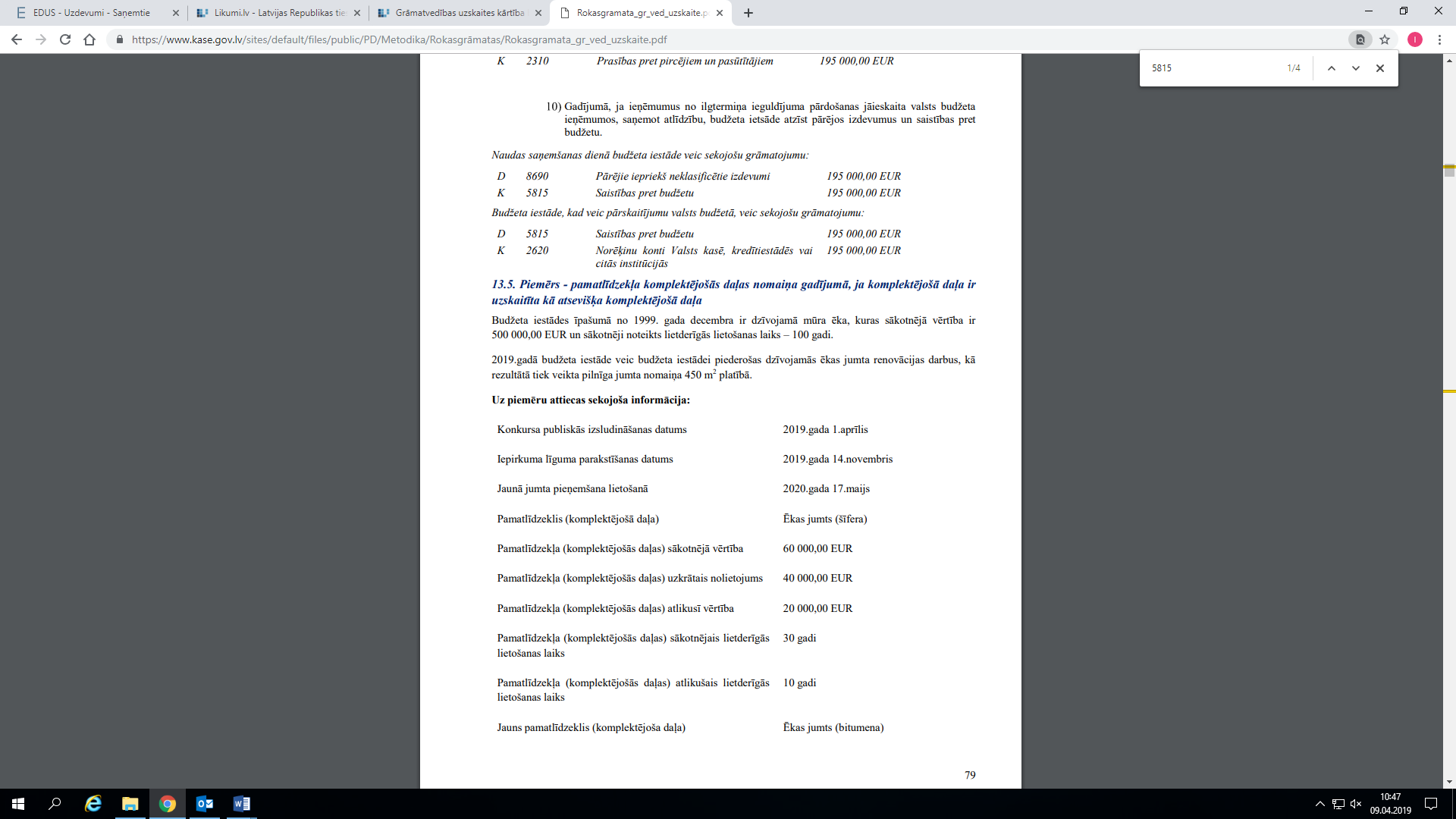 Uzkrājumi un uzkrātās saistībasAtbilde:Budžeta iestāde izvērtē tiesību aktus, lai noteiktu, vai pārskata datumā pastāv pašreizējs pienākums veikt maksājumus paredzamā laika periodā. Ja šāds pienākums pastāv un laika periods, kad veicamas izmaksas, ir nosakāms, tad budžeta iestāde, atzīst uzkrājumus vai, ņemot vērā MK noteikumu Nr.87 268.punktu, uzkrātās saistības, ja summas un izmaksas termiņa nenoteiktības pakāpe ir zema.Atbilde:Lai noteiktu, vai minētajiem atlīdzības veidiem veido uzkrājumus vai atzīst saistības, nepieciešams izvērtēt konkrētās atlīdzības atbilstību MK noteikumos Nr.87 noteiktām prasībām:izvērtē, vai:budžeta iestādei ir pašreizējs pienākums, pienākuma izpildei būs nepieciešami resursu izlietojums var ticami novērtēt pienākuma izpildei nepieciešamo summu;uzkrājumus atzīst, ja ir noticis notikums, kura rezultātā budžeta iestādei ir radies pienākums, bet resursu izlietojuma apjoms vai izmaksas laiks nav precīzi zināms (piemēram, uzkrājumus veido izdienas pensiju un veselības aprūpes pakalpojumu izmaksām personām, kurām saskaņā ar normatīviem aktiem ir tiesības uz šādu atlīdzības saņemšanu):uzkrājumu vērtību aprēķina katrai personai, ņemot vērā ar izmaksu saistītos riskus un nenoteiktības. Piemēram,  mūža ilgumu, personāla mainības rādītājus. uzkrājumu pašreizējās vērtības aprēķināšanai lieto Valsts kases  interneta vietnē publicēto atbilstošo diskonta likmi, ja maksājums paredzēts vēlāk nekā gadu pēc bilances datuma. Piemēru var skatīt Grāmatvedības uzskaites rokasgrāmatas sadaļā “Saistību pret darbiniekiem par darba samaksu uzskaite” 13.5.piemērā. ja kāda no nepieciešamās informācijas nav pieejama, pieņem lēmumu uzkrājumu neveidot un noteikt nepieciešamās informācijas uzkrāšanas un aprēķina veikšanas periodu. Piemēram, ja nav pieejams personāla mainības rādītājs, tad pieņem lēmumu veikt personāla mainības rādītāja uzkrāšanu (piemēram, amata grupas, darba ilgums, u.c.);ne retāk kā reizi gadā pārskata aplēsi. Uzkrājumu palielinājumu diskontēšanas rezultātā atzīst procentu izdevumos, bet ja diskonta likme ir negatīva – procentu ieņēmumos. saistības atzīst, ja ir noticis notikums, kura rezultātā budžeta iestādei ir radies pienākums un resursu izlietojuma apjoms un laiks ir precīzi zināms (piemēram, saistības vienreizēja pabalsta par veselības bojājumu/traumu izmaksai atzīst, kad attiecīgai personai ir tiesības saņemt šādu atlīdzību);saistību vērtību nosaka atbilstoši aprēķinātajai atlīdzības summai un atzīst atbilstošos pamatdarbības izdevumus.Katrs normatīvais akts jāvērtē atsevišķi un katram jāveido atsevišķi aprēķini ar kritēriju izvērtējumu, kas būtu jāapraksta nozares/ pašvaldības grāmatvedības uzskaites kārtībā. Minēto darījumu izvērtē atbilstoši MK noteikumu Nr.87 241.punktam:Uzkrājumu atzīšanas kritēriju izvērtējums:Pabalsta izmaksai par katriem 5 izdienas gadiem veido uzkrājumus, jo pienākums pārskata sagatavošanas laikā ir zināms, bet konkrēta saistību vērtība vai norēķinu datums nav precīzi zināms: ņemot vērā nostrādātos gadus pārskata datumā. Pēc 5 nostrādātiem gadiem saņemamo summu attiecinot uz nostrādātiem gadiem pārskata datumā, katru gadu izdevumos atzīstot 1/5 daļu ņemot vērā nākotnes notikumus, kas var ietekmēt pienākuma izpildi, jo iestādei ir pienākums izmaksāt pabalstu par noteiktu periodu un izdevumus jāatzīst tad, ja tie ir paredzami un attiecināmi uz pārskata periodu – katrs nostrādātais gads palielina budžeta iestādes pienākuma summu, ņemot vērā summas nenoteiktību (personāla mainības rādītājus, izmaiņas atalgojumā), šīs saistības uzskaita uzkrājumu sastāvā un diskontē atbilstoši Valsts kases  interneta vietnē publicētai atbilstošai diskonta likmei. Piemēram:Nosacījums no normatīvā akta: Karavīrs ik pēc pieciem profesionālā dienesta gadiem saņem vienreizēju pabalstu pēdējo triju mēnešu mēnešalgas un piemaksu apmērā, kāds viņam noteikts pamatdienesta vietā Latvijā, ja profesionālā dienesta līgums ir pagarināts un, sasniedzot piecu gadu izdienu, atlikušais profesionālā dienesta līguma termiņš nav īsāks par vienu gadu. Izvērtējums: Karavīrs dienestu uzsācis 2017.gadā, izdienas pabalsts ik pēc pieciem nostrādātajiem gadiem būtu jāsaņem  2022. gada beigās. Kareivis (matrozis) saņem summu mēnesī 910.73 euro, veidojas no minimālās mēnešalgas, papildu kompensācijas dzīvojamās telpas īres izdevumiem un karavīra dienas pamata uzturdevai. Aplēstās izmaksas 910.73*3 = 1092.88 euro (triju mēnešu mēnešalgu un piemaksu kopsummu dala ar 5 gadiem un reizina ar 2 gadiem, lai aprēķinātu no 2017.gada līdz 2019.gadam attiecināmo izdevumu summu par nostrādātajiem gadiem). Budžeta iestāde, izmantojot Valsts kases tīmekļvietnē publicēto diskonta likmi attiecīgajam laika periodam, nosaka uzkrājumu pašreizējo vērtību. Pabalsta izmaksa paredzēta 2023.gadā, uzkrājumu vērtību aprēķina līdz iepriekšējā pārskata gada beigām – 31.12.2022. Piemērā izmantota diskonta likme 2019.gada 4. ceturksnim -0.57%. Sagatavojot 2019. gada finanšu pārskatu, budžeta iestāde aprēķina uzkrājumu (paredzamo izmaksu) pašreizējo vērtību, kas atzīstama izdevumos 2019.gadā, sekojoši: Dati:Aprēķins:*Piemērojot negatīvu diskonta likmi, atzīst procentu ieņēmumus.2020.gadā, 2021.gadā un 2022.gadā veic uzkrājumu summas pārrēķinu, palielinot aplēstās izmaksas atbilstoši nostrādātajiem gadiem un mēnešalgas un piemaksu izmaiņām un piemērojot aktuālo diskonta likmi.2023.gadā atbilstoši pabalsta izmaksas kritēriju izpildei atzīst uzkrājuma samazinājumu un saistību palielinājumu. Informācijai:Jautājumus par uzskaiti un pārskatu sagatavošanu var sūtīt uz: parskati@kase.gov.lv.Jautājums:Ja izvērtējot  ilgtermiņa nefinašu aktīvu atlikumu konstatē, ka tas pēc būtības nav uzskaitīts  pareizajā kontā,  vai var veikt pārklasifikāciju pēc  būtības uz 01.2019.Jautājums:Izvērtējot pārklasificētā pamatlīdzekļa nolietojuma grupu, konstatē, ka tā neatbilst MK Nr. 87 2.pielikumā minētajai (piemēram, nolietojuma norma bija 10  gadi, bet vajadzēja 5 gadus) nolietojuma normai. Vai jānosaka  jauna nolietojuma grupa? Kurā periodā norakstīt PL atlikušo vērtību un vai uzskatīt par pārskata perioda izdevumiem vai iepriekšējo gadu kļūdu?Jautājums:Pašvaldībai veidojas zemes starpgabali. Kadastrā tie ir reģistrēti uz pašvaldības vārda. Tos starpgabalus, kurus iznomā jāklasificē pie ieguldījuma īpašumiem!? Bet paliek tie starpgabali, kuri nevienam nav nepieciešami un nav arī lietderīgi izmantojami. Kur klasificēt šādas zemes vienības?.  Jautājums:Kādā kontā uzskaitīt Rezerves zemes fonda un zemes reformas pabeigšanai neizmantoto zemi, kas Kadastra informācijas sistēmā ir ierakstīts uz pašvaldības vārda, bet nav ierakstīts Zemesgrāmatā, kā to nosaka Zemes pārvaldības likuma 17.pants.Jautājums:[1] Kādā kontā uzskaitīt zemes domājamās daļas zem dzīvojamās mājas, kas piekrīt privatizētajiem dzīvokļiem, bet nav nodota īpašniekiem privatizācijas procesā?[2] Pašvaldības dzīvojamais fonds – kur klasificējami šādi dzīvokļi?Dzīvojamā fondā uzskaitītie dzīvokļi un tiem piekrītošās kopīpašuma vai zemes daļas tiek arī iznomātas iedzīvotājiem, saņemot par to simbolisku samaksu. Iedzīvotājiem nav iespēja šo dzīvokli atsavināt vai mantot.Jautājums:[1] Kur klasificēt graustus? Pašvaldības teritorijā ir daudz būves, kas ir grausti, - to vērtība ir 0, kas saņemti mantojumā no kolhoziem, paju sabiedrībām. Pašvaldība nav pieņēmusi nekādu lēmumu attiecībā uz nojaukšanu un to izmantošana nav iespējama.[2] Kā klasificēt  dzīvojamās ēkas vai dzīvokļus, kas saskaņā ar dzīvokļu komisijas lēmumu ir izīrējamas dzīvošanai  un dzīvojamās mājas, par kurām nav lēmumu par lietošanu,  tās neatbilst dzīvošanai izīrējamo telpu prasībām ( avārijas stāvoklī )?Jautājums:Saskaņā ar likumu "Par pašvaldībām" viena no pašvaldībās autonomām funkcijām ir nodrošināt veselības aprūpes pieejamību.Kā klasificēt ēku, kas iznomāta (nomas maksa) ģimenes ārsta praksei? Jautājums:Pašvaldības dzīvokļi nodoti turējumā radniecīgai kapitālsabiedrībai. Dzīvokļi atbilstoši MK Nr. 87 pārgrāmatoti uz kontu 1552. Kapitālsabiedrība iekasē īres maksu. Kapitālsabiedrībai deleģēts pienākums veikt dzīvokļu apsekošanu un vērtības samazinājuma pazīmju izvērtējumu. Ja būs konstatēta kaut viena no vērtības samazinājuma pazīmēm (diskonta likmes samazinājums), kā pareizi veikt vērtības samazinājuma aprēķinu, ja mums ir tikai izdevumi (nolietojums), bet nav ieņēmumus, jo to iekasē kapitālsabiedrība?Jautājums:Pagastos pašvaldības dzīvokļi izīrēti pagastu iedzīvotājiem, kuri paši to apsaimnieko. Pašvaldība iekasē īres maksu. Ja gadījumā būs konstatēts vērtības samazinājums, kā veikt to pareizo aprēķinu?Jautājums:Vai ir jāveic vērtības samazinājumu zemei, kura nodota nomā? Jautājums:Vai inventāram var noteikt minimālo vērtību, līdz kurai izsniedzot lietošanā inventāru to noraksta gan summāri, gan daudzuma vienībās.  Jautājums:Vai konta 5914  (Nākamo periodu ieņēmumi par saņemtajiem ziedojumiem un dāvinājumiem) uzskaitītos darījumus var pārskatīt jau 2019.gada laikā, nevis 31.12.2019.D 5914 Nākamo periodu ieņēmumi par saņemtajiem ziedojumiem un dāvinājumiemD 5917Īstermiņa saistības par saņemto ārvalstu finanšu palīdzībuK 6000Pamatdarbības ieņēmumiD 5914 Nākamo periodu ieņēmumi par saņemtajiem ziedojumiem un dāvinājumiemD 5917Īstermiņa saistības par saņemto ārvalstu finanšu palīdzībuK 8752*Grāmatvedības uzskaites pamatprincipu maiņaJautājums:Uzskaitot prasības par iepriekšējo periodu, kuras jāieskaita valsts budžetā, izrakstot rēķinu (piemērām par mācību maksu) grāmatoja:D 23XX K 5815Vairākām prasībām ir izveidots vērtības samazinājums. Atmaksas termiņš valsts budžetā nav zināms.  Kā uzskaitīt šo darījumu?Jautājums:Uzkrātās saistības bijušiem darbiniekiem (bijušiem pagasta vadītājiem)Jautājums:Budžeta iestāde nodrošina dažādos normatīvajos aktos noteiktu sociālo garantiju izmaksas darbiniekiem. Vai ir nepieciešams veidot uzkrājumus, kāds ir tā veidošanas periods un diskontēšanas piemērošana šīm izmaksām.Piemērs: Saskaņā ar Valsts un pašvaldību institūciju amatpersonu un darbinieku atlīdzības likuma (turpmāk – Atlīdzības likums) 25.pantu izdienas pabalstu izmaksā ik pēc pieciem profesionālā dienestā nostrādātajiem gadiem. JautājumsPamatojumsAtbildeVai pastāv pašreizējs juridisks pienākums?Atlīdzības likuma 25.pantsSpēkā esošs līgums ar darbiniekuJāVai pienākuma izpildei būs nepieciešams resursu izlietojums?Normatīvos aktos noteiktā izmaksājamā summaJāVai saistību summu var ticami novērtēt?darbinieka atlīdzībaJāVai saistību summu var ticami novērtēt?informācija par darbinieku mainību – cik darbinieki nostrādā 5 gadus:jaunie darbinieki – 1 – 5 gadu stāžs pie darba devējadarbinieki ar 6 – 10 gadu stāžudarbinieki ar 11 – 15 gadu stāžuJāIespējamā zaudējumu summa bilances datumā1092.88ValūtaEURPeriods31.12.2019 - 31.12.2022Diskonta likme-0.57%Gads pēc kārtasGadsAplēstā uzkrājumu/iespējamo saistību vērtība bilances datumāUzkrājumu/iespējamo saistību pašreizējā vērtība pārskata gada beigāsProcentu izdevumi*Grāmatvedības uzskaitē atzīstamās summas123456031.12.2019.1092.881 111.781 111.78131.12.2020.1 105.45-6.33-6.33231.12.2021.1 099.15-6.30-6.30331.12.2022.1 092.88-6.27-6.27Kopā1 092.88-18.901 092.88